ใบความรู้ เรื่อง การแทรกสอดการแทรกสอด (Interference)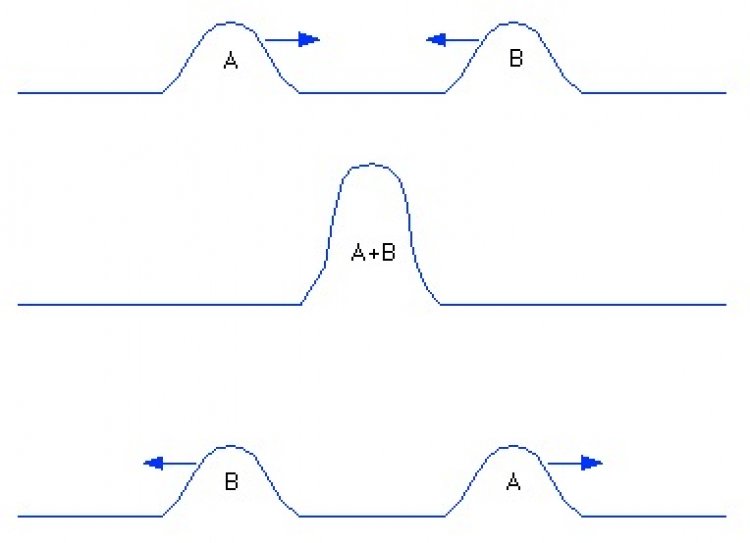 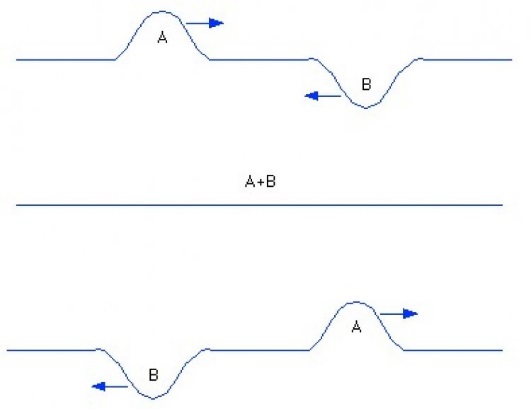 ตำแหน่งปฏิบัพ (antinode  : A) 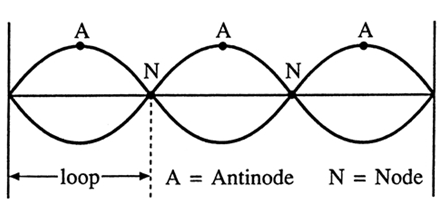 ตำแหน่งบัพ (node  :  N)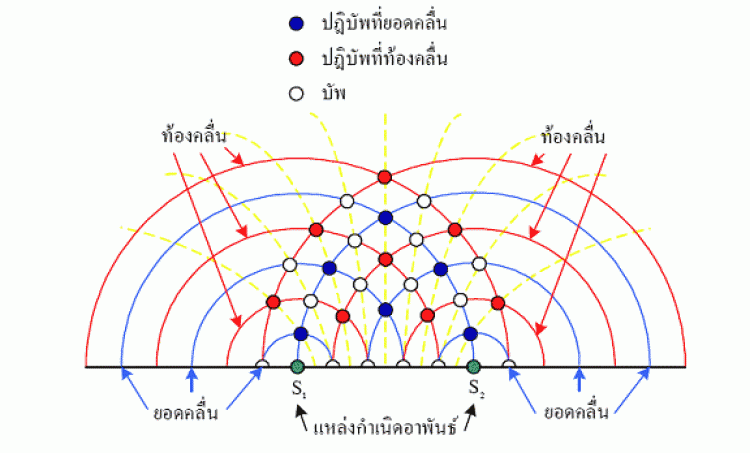 การแทรกสอดของคลื่นแสง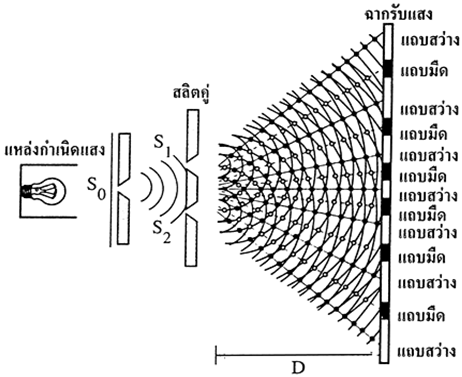 จากภาพจะพิจารณาที่ความยาวคลื่นแสง    ตกกระทบช่องเปิดคู่ ที่มีระยะห่างระหว่างช่อง  d  และความกว้างของช่องเปิดเล็กกว่าความยาวคลื่นมากๆ ดังนั้นความกว้างช่องเปิดเดี่ยวมีผลต่อขนาดของแถบสว่างกลาง หากความกว้างของช่องเปิดเดี่ยวเพิ่มขึ้น ขนาดของแถบสว่างกลางจะลดลง แต่ในทางกลับกันหากความกว้างของช่องเปิดเดี่ยวมีขนาดลดลง ขนาดของแถบสว่างกลางจะเพิ่มขึ้น (สะดวกในการวัดระยะห่าง)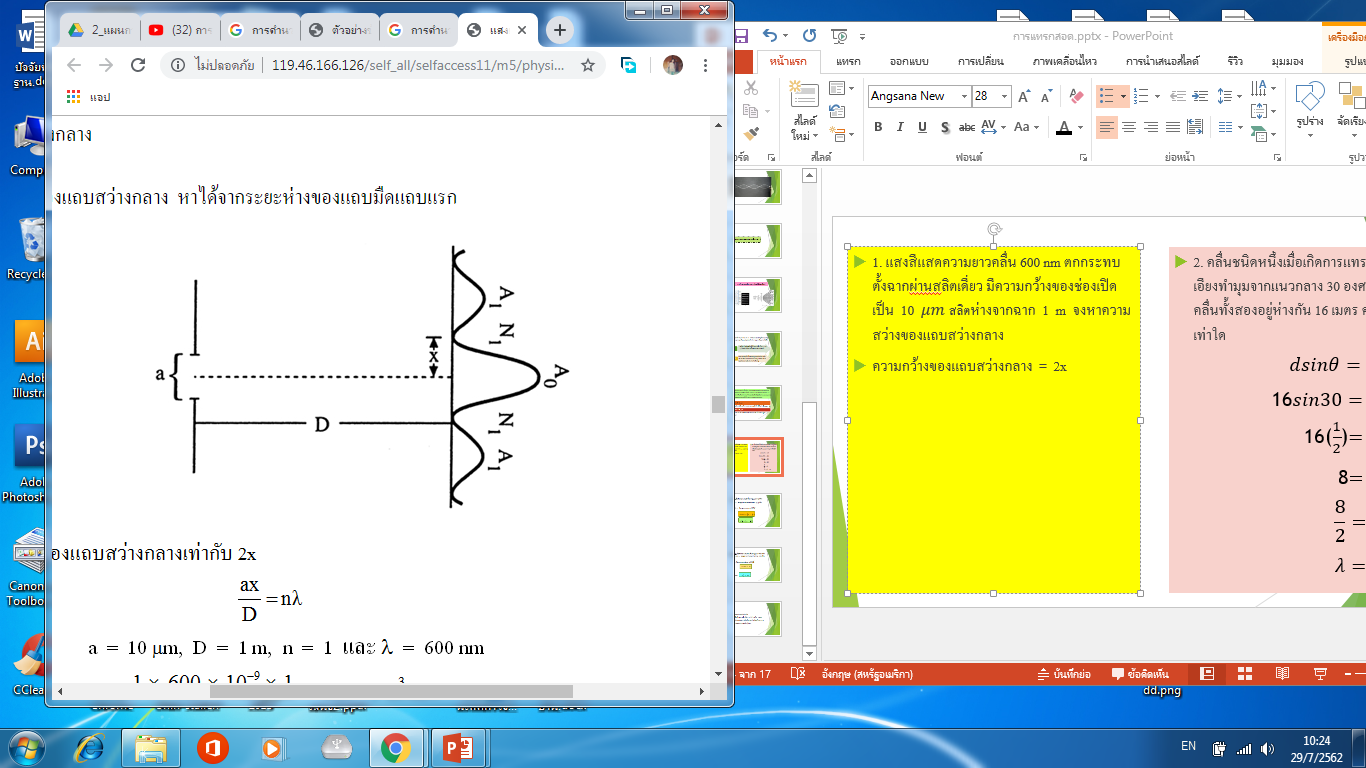 